Пән:Қазақ тіліҰзақмерзімдіжоспарбөлімі: Қаланың қызу өміріКүні:Сынып: 6Пән:Қазақ тіліҰзақмерзімдіжоспарбөлімі: Қаланың қызу өміріКүні:Сынып: 6Пән:Қазақ тіліҰзақмерзімдіжоспарбөлімі: Қаланың қызу өміріКүні:Сынып: 6Пән:Қазақ тіліҰзақмерзімдіжоспарбөлімі: Қаланың қызу өміріКүні:Сынып: 6Мектеп: Мұғалімнің аты-жөні: Қатысқандар саны:Қатыспағандар саны: Мектеп: Мұғалімнің аты-жөні: Қатысқандар саны:Қатыспағандар саны: Мектеп: Мұғалімнің аты-жөні: Қатысқандар саны:Қатыспағандар саны: СабақтақырыбыСабақтақырыбыҚалаҚалаҚалаҚалаҚалаОқумақсаттарыОқумақсаттары3.​2.​1.​1 берілген тақырыпқа қатысты сөздерді табу және сөйлеу барысында қолдану;3.​5.​1.​5 үлгі бойынша сөйлемдегі сөздердің орын тәртібін сақтап, жай сөйлем құрастыру3.​2.​1.​1 берілген тақырыпқа қатысты сөздерді табу және сөйлеу барысында қолдану;3.​5.​1.​5 үлгі бойынша сөйлемдегі сөздердің орын тәртібін сақтап, жай сөйлем құрастыру3.​2.​1.​1 берілген тақырыпқа қатысты сөздерді табу және сөйлеу барысында қолдану;3.​5.​1.​5 үлгі бойынша сөйлемдегі сөздердің орын тәртібін сақтап, жай сөйлем құрастыру3.​2.​1.​1 берілген тақырыпқа қатысты сөздерді табу және сөйлеу барысында қолдану;3.​5.​1.​5 үлгі бойынша сөйлемдегі сөздердің орын тәртібін сақтап, жай сөйлем құрастыру3.​2.​1.​1 берілген тақырыпқа қатысты сөздерді табу және сөйлеу барысында қолдану;3.​5.​1.​5 үлгі бойынша сөйлемдегі сөздердің орын тәртібін сақтап, жай сөйлем құрастыруСабақ мақсаттарыСабақ мақсаттарыОқушылардың барлығы:Сөйлеу барысында берілген тақырыпқа қатысты сөздерді қолданады.Оқушылардың барлығы:Сөйлеу барысында берілген тақырыпқа қатысты сөздерді қолданады.Оқушылардың барлығы:Сөйлеу барысында берілген тақырыпқа қатысты сөздерді қолданады.Оқушылардың барлығы:Сөйлеу барысында берілген тақырыпқа қатысты сөздерді қолданады.Оқушылардың барлығы:Сөйлеу барысында берілген тақырыпқа қатысты сөздерді қолданады.Сабақ мақсаттарыСабақ мақсаттарыОқушылардың көпшілігі:Суреттер мен сөздерді сәйкестендіру барысында «Кім не істейді?» сұрағына жауап береді.Оқушылардың көпшілігі:Суреттер мен сөздерді сәйкестендіру барысында «Кім не істейді?» сұрағына жауап береді.Оқушылардың көпшілігі:Суреттер мен сөздерді сәйкестендіру барысында «Кім не істейді?» сұрағына жауап береді.Оқушылардың көпшілігі:Суреттер мен сөздерді сәйкестендіру барысында «Кім не істейді?» сұрағына жауап береді.Оқушылардың көпшілігі:Суреттер мен сөздерді сәйкестендіру барысында «Кім не істейді?» сұрағына жауап береді.Сабақ мақсаттарыСабақ мақсаттарыОқушылардың кейбірі:Берілген сөздерді мағынасына қарай тіркестіріп, сөйлемдер құрастырады және «Сәулетші» / «Құрылысшы» мәтінін құрап айтады.Оқушылардың кейбірі:Берілген сөздерді мағынасына қарай тіркестіріп, сөйлемдер құрастырады және «Сәулетші» / «Құрылысшы» мәтінін құрап айтады.Оқушылардың кейбірі:Берілген сөздерді мағынасына қарай тіркестіріп, сөйлемдер құрастырады және «Сәулетші» / «Құрылысшы» мәтінін құрап айтады.Оқушылардың кейбірі:Берілген сөздерді мағынасына қарай тіркестіріп, сөйлемдер құрастырады және «Сәулетші» / «Құрылысшы» мәтінін құрап айтады.Оқушылардың кейбірі:Берілген сөздерді мағынасына қарай тіркестіріп, сөйлемдер құрастырады және «Сәулетші» / «Құрылысшы» мәтінін құрап айтады.Бағалау критерийлері Бағалау критерийлері Тақырыпқа қатысты сөйлеу барысында сөйлемдегі сөздердің орын тәртібін сақтайды.Тақырыпқа қатысты сөйлеу барысында сөйлемдегі сөздердің орын тәртібін сақтайды.Тақырыпқа қатысты сөйлеу барысында сөйлемдегі сөздердің орын тәртібін сақтайды.Тақырыпқа қатысты сөйлеу барысында сөйлемдегі сөздердің орын тәртібін сақтайды.Тақырыпқа қатысты сөйлеу барысында сөйлемдегі сөздердің орын тәртібін сақтайды.Тілдік мақсат Тілдік мақсат Сәулет, сәулетші, құрылыс, құрылысшы, ғимарат, жаңа, қабат, көпқабаттыҚұрылысшы үй салады. Сәулетші жаңа үйдің жобасын жасайды. Бұл – жаңа ғимарат. Бұл – көпқабатты үй. Сәулет, сәулетші, құрылыс, құрылысшы, ғимарат, жаңа, қабат, көпқабаттыҚұрылысшы үй салады. Сәулетші жаңа үйдің жобасын жасайды. Бұл – жаңа ғимарат. Бұл – көпқабатты үй. Сәулет, сәулетші, құрылыс, құрылысшы, ғимарат, жаңа, қабат, көпқабаттыҚұрылысшы үй салады. Сәулетші жаңа үйдің жобасын жасайды. Бұл – жаңа ғимарат. Бұл – көпқабатты үй. Сәулет, сәулетші, құрылыс, құрылысшы, ғимарат, жаңа, қабат, көпқабаттыҚұрылысшы үй салады. Сәулетші жаңа үйдің жобасын жасайды. Бұл – жаңа ғимарат. Бұл – көпқабатты үй. Сәулет, сәулетші, құрылыс, құрылысшы, ғимарат, жаңа, қабат, көпқабаттыҚұрылысшы үй салады. Сәулетші жаңа үйдің жобасын жасайды. Бұл – жаңа ғимарат. Бұл – көпқабатты үй. Тілдік мақсат Тілдік мақсат 1) Сәулет – сәулетші, құрылыс – құрылысшы 2) Кім не істейді? – Құрылысшы үй салады.1) Сәулет – сәулетші, құрылыс – құрылысшы 2) Кім не істейді? – Құрылысшы үй салады.1) Сәулет – сәулетші, құрылыс – құрылысшы 2) Кім не істейді? – Құрылысшы үй салады.1) Сәулет – сәулетші, құрылыс – құрылысшы 2) Кім не істейді? – Құрылысшы үй салады.1) Сәулет – сәулетші, құрылыс – құрылысшы 2) Кім не істейді? – Құрылысшы үй салады.Құндылықтарды дарыту Құндылықтарды дарыту Өзіне және өзгелерге құрмет құндылығы жеке және топтық жұмыстар барысында сөйлеу, өзара бағалау мен рефлексия кезінде көрінеді. Интеллектуалдық құндылық сабаққа ынта қоюы мен тапсырмаларды белгіленген критерийлерге сәйкес орындауы барысында жүзеге асады. Өзіне және өзгелерге құрмет құндылығы жеке және топтық жұмыстар барысында сөйлеу, өзара бағалау мен рефлексия кезінде көрінеді. Интеллектуалдық құндылық сабаққа ынта қоюы мен тапсырмаларды белгіленген критерийлерге сәйкес орындауы барысында жүзеге асады. Өзіне және өзгелерге құрмет құндылығы жеке және топтық жұмыстар барысында сөйлеу, өзара бағалау мен рефлексия кезінде көрінеді. Интеллектуалдық құндылық сабаққа ынта қоюы мен тапсырмаларды белгіленген критерийлерге сәйкес орындауы барысында жүзеге асады. Өзіне және өзгелерге құрмет құндылығы жеке және топтық жұмыстар барысында сөйлеу, өзара бағалау мен рефлексия кезінде көрінеді. Интеллектуалдық құндылық сабаққа ынта қоюы мен тапсырмаларды белгіленген критерийлерге сәйкес орындауы барысында жүзеге асады. Өзіне және өзгелерге құрмет құндылығы жеке және топтық жұмыстар барысында сөйлеу, өзара бағалау мен рефлексия кезінде көрінеді. Интеллектуалдық құндылық сабаққа ынта қоюы мен тапсырмаларды белгіленген критерийлерге сәйкес орындауы барысында жүзеге асады. ПәнаралықбайланыстарПәнаралықбайланыстарБейнелеу өнеріБейнелеу өнеріБейнелеу өнеріБейнелеу өнеріБейнелеу өнеріАКТ қолданудағдыларыАКТ қолданудағдыларыPowerPoint таныстырылымы, Active studio (active board) мүмкіндіктерін қолдануPowerPoint таныстырылымы, Active studio (active board) мүмкіндіктерін қолдануPowerPoint таныстырылымы, Active studio (active board) мүмкіндіктерін қолдануPowerPoint таныстырылымы, Active studio (active board) мүмкіндіктерін қолдануPowerPoint таныстырылымы, Active studio (active board) мүмкіндіктерін қолдануБастапқыбілімБастапқыбілім«Мамандық» тақырыбы бойынша 1-2-сыныптарда меңгерген сөздерін естеріне түсіреді. (Әнші не істейді? Мұғалім ше?) «Мамандық» тақырыбы бойынша 1-2-сыныптарда меңгерген сөздерін естеріне түсіреді. (Әнші не істейді? Мұғалім ше?) «Мамандық» тақырыбы бойынша 1-2-сыныптарда меңгерген сөздерін естеріне түсіреді. (Әнші не істейді? Мұғалім ше?) «Мамандық» тақырыбы бойынша 1-2-сыныптарда меңгерген сөздерін естеріне түсіреді. (Әнші не істейді? Мұғалім ше?) «Мамандық» тақырыбы бойынша 1-2-сыныптарда меңгерген сөздерін естеріне түсіреді. (Әнші не істейді? Мұғалім ше?) Сабақтың барысыСабақтың барысыСабақтың барысыСабақтың барысыСабақтың барысыСабақтың барысыСабақтың барысыСабақтың жоспарланған кезеңдері Сабақтағы жоспарланған іс-әрекет Сабақтағы жоспарланған іс-әрекет Сабақтағы жоспарланған іс-әрекет Сабақтағы жоспарланған іс-әрекет Сабақтағы жоспарланған іс-әрекет РесурстарСабақтың басы 6 минутҚызығушылықты ояту «Мозаика» әдісі арқылы топтарға біріктіру – 2 минутОй шақыру сұрақтары: (1 минут)Бұлар кімдер? Олар не істейді? Бұл не? Ол қандай?Мақсаттар мен бағалау критерийлерін бірлесе құру – 3 минутҚызығушылықты ояту «Мозаика» әдісі арқылы топтарға біріктіру – 2 минутОй шақыру сұрақтары: (1 минут)Бұлар кімдер? Олар не істейді? Бұл не? Ол қандай?Мақсаттар мен бағалау критерийлерін бірлесе құру – 3 минутҚызығушылықты ояту «Мозаика» әдісі арқылы топтарға біріктіру – 2 минутОй шақыру сұрақтары: (1 минут)Бұлар кімдер? Олар не істейді? Бұл не? Ол қандай?Мақсаттар мен бағалау критерийлерін бірлесе құру – 3 минутҚызығушылықты ояту «Мозаика» әдісі арқылы топтарға біріктіру – 2 минутОй шақыру сұрақтары: (1 минут)Бұлар кімдер? Олар не істейді? Бұл не? Ол қандай?Мақсаттар мен бағалау критерийлерін бірлесе құру – 3 минутҚызығушылықты ояту «Мозаика» әдісі арқылы топтарға біріктіру – 2 минутОй шақыру сұрақтары: (1 минут)Бұлар кімдер? Олар не істейді? Бұл не? Ол қандай?Мақсаттар мен бағалау критерийлерін бірлесе құру – 3 минутсуреттеринтербелсенді тақтаСабақтыңортасы30 минутЖаңа сөздермен жұмыс – 3 минут (96-бет)Мұғалім жаңа сөздерді дауыстап оқиды, оқушылар мұғалім соңынан қайталайды.1-тапсырма. (оқулық, 96-бет) Суреттер мен сөздерді сәйкестендіріп, сұрақтарға жауап беру барысында тірек сөздерді орынды қолданады. (6 минут) Бұл не? (құрылыс) Бұл кім? (құрылысшы)Неше құрылысшы бар? (3 құрылысшы бар) Бұл не? (ғимарат) Ол қандай? (жаңа, көпқабатты)Мұғалім топтарға сурет пен тірек сөздері бар үлестірмелі қағаздарды таратып береді.Тапсырманы орындау жолын түсіндіреді. Оқушылар әр сөзді сәйкес суретпен бағыттама (стрелка) арқылы қосады және мұғалімнің сұрақтарына жауап береді.Топтардың тапсырманы орындауына 4 минут, топтық жұмысты қорғауына 1 минут беріледі. Бағалау «Бас бармақ» әдісі арқылы жүзеге асырылады. 2-тапсырма. (оқулықтағы 5-тапсырма) «Мина» ойыны – 10 минутМұғалім топтарға келесі үлестірмелі қағаздарды таратып береді: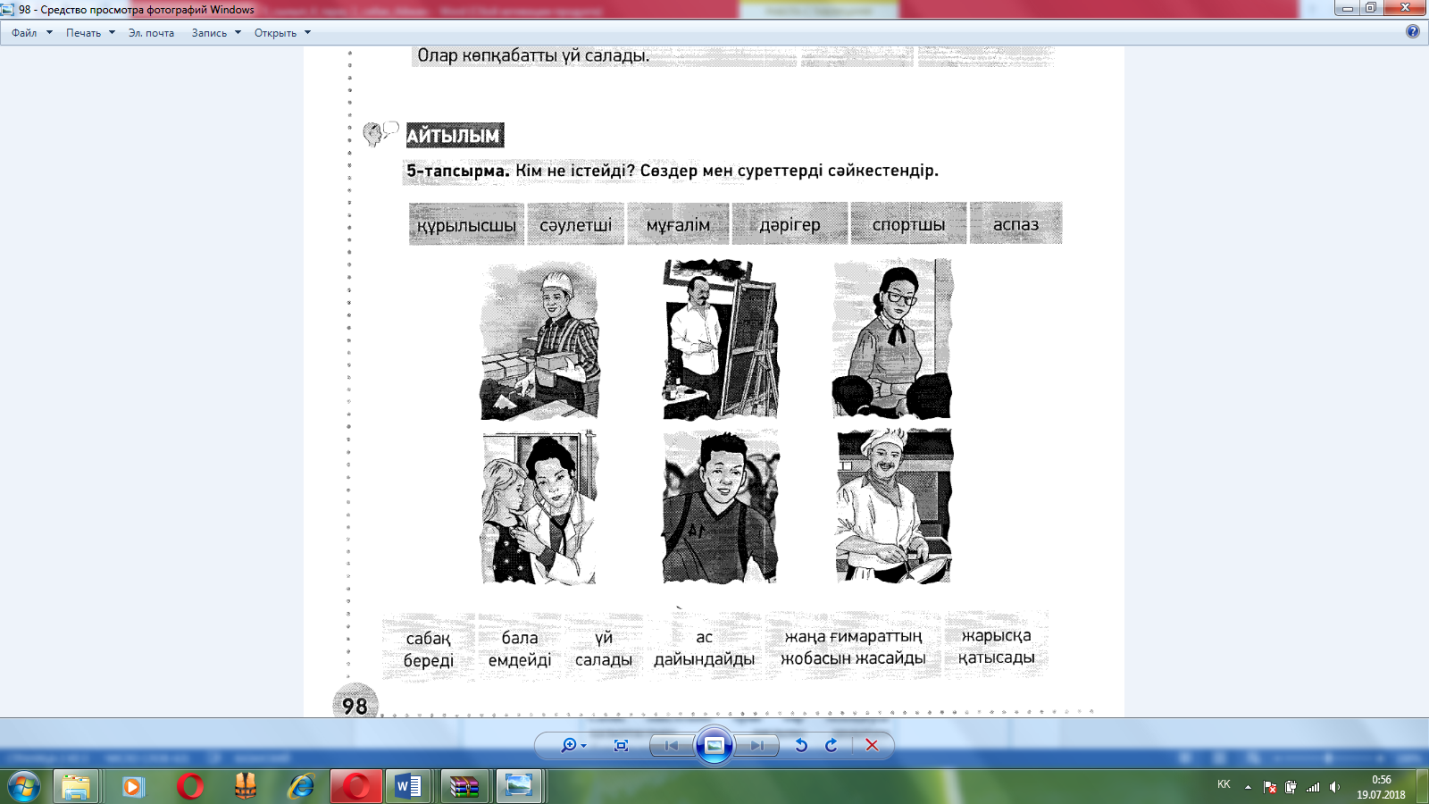 Оқушылар топтарда сөздер мен суреттерді сәйкестендіріп, «Кім не істейді?» сұрағына жауап береді (5 минут)Мұғалім оқушыларды шеңбер бойымен тұрғызып, ортаға «миналарды» тастайды (Құрылысшы не істейді? Мұғалім не істейді? т.с.с. сұрақтар жеке-жеке жазылған қағаздарды жұмырлап жерге тастайды). 1 оқушыны ортаға шығарып, көзін орамалмен байлайды. Аяғымен қай «минаға» тисе, сол сұраққа жауап береді.Бағалау «Шапалақ» әдісі арқылы жүзеге асырылады.3-тапсырма – 11 минут(оқулықтағы 6-тапсырма, 99-бет) «Өз жұбыңды тап» ойыныМұғалім оқушыларға оқулықтағы 6-тапсырмада берілген сөздерді жеке-жеке А4 форматты қағазға жазып, таратады. Тақта алдында тұрған оқушылар сөздерді тіркестіру үшін шеңбер бойымен тұрып, бір-бірінің сөздерін оқиды және жұптарын анықтайды. Жұптасқан оқушылар өз сөздерін тіркестіріп, сөйлем құрастырады.  Сәулетшіге қатысты сөздері бар жұптар «Сәулетшілер» тобына, құрылысшыға қатысты сөздері бар жұптар «Құрылысшылар» тобына бірігеді және «Құрылысшы» / «Сәулетші» тақырыбына шағын мәтін құрып айтады. Мысалы: Әкем – құрылысшы. Ол үй жасайды. «Апорт» сауда үйін құрылысшылар жасады.Бағалау дескрипторлар арқылы жүзеге асырылады.Дескриптор:Сөздерді мағынасына қарай сәйкестендіріп, сөз тіркесін құрастырды.Сөздердің орын тәртібін сақтай отырып, берілген сөздермен сөйлем құрастырды.  Бағалау Жаңа сөздермен жұмыс – 3 минут (96-бет)Мұғалім жаңа сөздерді дауыстап оқиды, оқушылар мұғалім соңынан қайталайды.1-тапсырма. (оқулық, 96-бет) Суреттер мен сөздерді сәйкестендіріп, сұрақтарға жауап беру барысында тірек сөздерді орынды қолданады. (6 минут) Бұл не? (құрылыс) Бұл кім? (құрылысшы)Неше құрылысшы бар? (3 құрылысшы бар) Бұл не? (ғимарат) Ол қандай? (жаңа, көпқабатты)Мұғалім топтарға сурет пен тірек сөздері бар үлестірмелі қағаздарды таратып береді.Тапсырманы орындау жолын түсіндіреді. Оқушылар әр сөзді сәйкес суретпен бағыттама (стрелка) арқылы қосады және мұғалімнің сұрақтарына жауап береді.Топтардың тапсырманы орындауына 4 минут, топтық жұмысты қорғауына 1 минут беріледі. Бағалау «Бас бармақ» әдісі арқылы жүзеге асырылады. 2-тапсырма. (оқулықтағы 5-тапсырма) «Мина» ойыны – 10 минутМұғалім топтарға келесі үлестірмелі қағаздарды таратып береді:Оқушылар топтарда сөздер мен суреттерді сәйкестендіріп, «Кім не істейді?» сұрағына жауап береді (5 минут)Мұғалім оқушыларды шеңбер бойымен тұрғызып, ортаға «миналарды» тастайды (Құрылысшы не істейді? Мұғалім не істейді? т.с.с. сұрақтар жеке-жеке жазылған қағаздарды жұмырлап жерге тастайды). 1 оқушыны ортаға шығарып, көзін орамалмен байлайды. Аяғымен қай «минаға» тисе, сол сұраққа жауап береді.Бағалау «Шапалақ» әдісі арқылы жүзеге асырылады.3-тапсырма – 11 минут(оқулықтағы 6-тапсырма, 99-бет) «Өз жұбыңды тап» ойыныМұғалім оқушыларға оқулықтағы 6-тапсырмада берілген сөздерді жеке-жеке А4 форматты қағазға жазып, таратады. Тақта алдында тұрған оқушылар сөздерді тіркестіру үшін шеңбер бойымен тұрып, бір-бірінің сөздерін оқиды және жұптарын анықтайды. Жұптасқан оқушылар өз сөздерін тіркестіріп, сөйлем құрастырады.  Сәулетшіге қатысты сөздері бар жұптар «Сәулетшілер» тобына, құрылысшыға қатысты сөздері бар жұптар «Құрылысшылар» тобына бірігеді және «Құрылысшы» / «Сәулетші» тақырыбына шағын мәтін құрып айтады. Мысалы: Әкем – құрылысшы. Ол үй жасайды. «Апорт» сауда үйін құрылысшылар жасады.Бағалау дескрипторлар арқылы жүзеге асырылады.Дескриптор:Сөздерді мағынасына қарай сәйкестендіріп, сөз тіркесін құрастырды.Сөздердің орын тәртібін сақтай отырып, берілген сөздермен сөйлем құрастырды.  Бағалау Жаңа сөздермен жұмыс – 3 минут (96-бет)Мұғалім жаңа сөздерді дауыстап оқиды, оқушылар мұғалім соңынан қайталайды.1-тапсырма. (оқулық, 96-бет) Суреттер мен сөздерді сәйкестендіріп, сұрақтарға жауап беру барысында тірек сөздерді орынды қолданады. (6 минут) Бұл не? (құрылыс) Бұл кім? (құрылысшы)Неше құрылысшы бар? (3 құрылысшы бар) Бұл не? (ғимарат) Ол қандай? (жаңа, көпқабатты)Мұғалім топтарға сурет пен тірек сөздері бар үлестірмелі қағаздарды таратып береді.Тапсырманы орындау жолын түсіндіреді. Оқушылар әр сөзді сәйкес суретпен бағыттама (стрелка) арқылы қосады және мұғалімнің сұрақтарына жауап береді.Топтардың тапсырманы орындауына 4 минут, топтық жұмысты қорғауына 1 минут беріледі. Бағалау «Бас бармақ» әдісі арқылы жүзеге асырылады. 2-тапсырма. (оқулықтағы 5-тапсырма) «Мина» ойыны – 10 минутМұғалім топтарға келесі үлестірмелі қағаздарды таратып береді:Оқушылар топтарда сөздер мен суреттерді сәйкестендіріп, «Кім не істейді?» сұрағына жауап береді (5 минут)Мұғалім оқушыларды шеңбер бойымен тұрғызып, ортаға «миналарды» тастайды (Құрылысшы не істейді? Мұғалім не істейді? т.с.с. сұрақтар жеке-жеке жазылған қағаздарды жұмырлап жерге тастайды). 1 оқушыны ортаға шығарып, көзін орамалмен байлайды. Аяғымен қай «минаға» тисе, сол сұраққа жауап береді.Бағалау «Шапалақ» әдісі арқылы жүзеге асырылады.3-тапсырма – 11 минут(оқулықтағы 6-тапсырма, 99-бет) «Өз жұбыңды тап» ойыныМұғалім оқушыларға оқулықтағы 6-тапсырмада берілген сөздерді жеке-жеке А4 форматты қағазға жазып, таратады. Тақта алдында тұрған оқушылар сөздерді тіркестіру үшін шеңбер бойымен тұрып, бір-бірінің сөздерін оқиды және жұптарын анықтайды. Жұптасқан оқушылар өз сөздерін тіркестіріп, сөйлем құрастырады.  Сәулетшіге қатысты сөздері бар жұптар «Сәулетшілер» тобына, құрылысшыға қатысты сөздері бар жұптар «Құрылысшылар» тобына бірігеді және «Құрылысшы» / «Сәулетші» тақырыбына шағын мәтін құрып айтады. Мысалы: Әкем – құрылысшы. Ол үй жасайды. «Апорт» сауда үйін құрылысшылар жасады.Бағалау дескрипторлар арқылы жүзеге асырылады.Дескриптор:Сөздерді мағынасына қарай сәйкестендіріп, сөз тіркесін құрастырды.Сөздердің орын тәртібін сақтай отырып, берілген сөздермен сөйлем құрастырды.  Бағалау Жаңа сөздермен жұмыс – 3 минут (96-бет)Мұғалім жаңа сөздерді дауыстап оқиды, оқушылар мұғалім соңынан қайталайды.1-тапсырма. (оқулық, 96-бет) Суреттер мен сөздерді сәйкестендіріп, сұрақтарға жауап беру барысында тірек сөздерді орынды қолданады. (6 минут) Бұл не? (құрылыс) Бұл кім? (құрылысшы)Неше құрылысшы бар? (3 құрылысшы бар) Бұл не? (ғимарат) Ол қандай? (жаңа, көпқабатты)Мұғалім топтарға сурет пен тірек сөздері бар үлестірмелі қағаздарды таратып береді.Тапсырманы орындау жолын түсіндіреді. Оқушылар әр сөзді сәйкес суретпен бағыттама (стрелка) арқылы қосады және мұғалімнің сұрақтарына жауап береді.Топтардың тапсырманы орындауына 4 минут, топтық жұмысты қорғауына 1 минут беріледі. Бағалау «Бас бармақ» әдісі арқылы жүзеге асырылады. 2-тапсырма. (оқулықтағы 5-тапсырма) «Мина» ойыны – 10 минутМұғалім топтарға келесі үлестірмелі қағаздарды таратып береді:Оқушылар топтарда сөздер мен суреттерді сәйкестендіріп, «Кім не істейді?» сұрағына жауап береді (5 минут)Мұғалім оқушыларды шеңбер бойымен тұрғызып, ортаға «миналарды» тастайды (Құрылысшы не істейді? Мұғалім не істейді? т.с.с. сұрақтар жеке-жеке жазылған қағаздарды жұмырлап жерге тастайды). 1 оқушыны ортаға шығарып, көзін орамалмен байлайды. Аяғымен қай «минаға» тисе, сол сұраққа жауап береді.Бағалау «Шапалақ» әдісі арқылы жүзеге асырылады.3-тапсырма – 11 минут(оқулықтағы 6-тапсырма, 99-бет) «Өз жұбыңды тап» ойыныМұғалім оқушыларға оқулықтағы 6-тапсырмада берілген сөздерді жеке-жеке А4 форматты қағазға жазып, таратады. Тақта алдында тұрған оқушылар сөздерді тіркестіру үшін шеңбер бойымен тұрып, бір-бірінің сөздерін оқиды және жұптарын анықтайды. Жұптасқан оқушылар өз сөздерін тіркестіріп, сөйлем құрастырады.  Сәулетшіге қатысты сөздері бар жұптар «Сәулетшілер» тобына, құрылысшыға қатысты сөздері бар жұптар «Құрылысшылар» тобына бірігеді және «Құрылысшы» / «Сәулетші» тақырыбына шағын мәтін құрып айтады. Мысалы: Әкем – құрылысшы. Ол үй жасайды. «Апорт» сауда үйін құрылысшылар жасады.Бағалау дескрипторлар арқылы жүзеге асырылады.Дескриптор:Сөздерді мағынасына қарай сәйкестендіріп, сөз тіркесін құрастырды.Сөздердің орын тәртібін сақтай отырып, берілген сөздермен сөйлем құрастырды.  Бағалау Жаңа сөздермен жұмыс – 3 минут (96-бет)Мұғалім жаңа сөздерді дауыстап оқиды, оқушылар мұғалім соңынан қайталайды.1-тапсырма. (оқулық, 96-бет) Суреттер мен сөздерді сәйкестендіріп, сұрақтарға жауап беру барысында тірек сөздерді орынды қолданады. (6 минут) Бұл не? (құрылыс) Бұл кім? (құрылысшы)Неше құрылысшы бар? (3 құрылысшы бар) Бұл не? (ғимарат) Ол қандай? (жаңа, көпқабатты)Мұғалім топтарға сурет пен тірек сөздері бар үлестірмелі қағаздарды таратып береді.Тапсырманы орындау жолын түсіндіреді. Оқушылар әр сөзді сәйкес суретпен бағыттама (стрелка) арқылы қосады және мұғалімнің сұрақтарына жауап береді.Топтардың тапсырманы орындауына 4 минут, топтық жұмысты қорғауына 1 минут беріледі. Бағалау «Бас бармақ» әдісі арқылы жүзеге асырылады. 2-тапсырма. (оқулықтағы 5-тапсырма) «Мина» ойыны – 10 минутМұғалім топтарға келесі үлестірмелі қағаздарды таратып береді:Оқушылар топтарда сөздер мен суреттерді сәйкестендіріп, «Кім не істейді?» сұрағына жауап береді (5 минут)Мұғалім оқушыларды шеңбер бойымен тұрғызып, ортаға «миналарды» тастайды (Құрылысшы не істейді? Мұғалім не істейді? т.с.с. сұрақтар жеке-жеке жазылған қағаздарды жұмырлап жерге тастайды). 1 оқушыны ортаға шығарып, көзін орамалмен байлайды. Аяғымен қай «минаға» тисе, сол сұраққа жауап береді.Бағалау «Шапалақ» әдісі арқылы жүзеге асырылады.3-тапсырма – 11 минут(оқулықтағы 6-тапсырма, 99-бет) «Өз жұбыңды тап» ойыныМұғалім оқушыларға оқулықтағы 6-тапсырмада берілген сөздерді жеке-жеке А4 форматты қағазға жазып, таратады. Тақта алдында тұрған оқушылар сөздерді тіркестіру үшін шеңбер бойымен тұрып, бір-бірінің сөздерін оқиды және жұптарын анықтайды. Жұптасқан оқушылар өз сөздерін тіркестіріп, сөйлем құрастырады.  Сәулетшіге қатысты сөздері бар жұптар «Сәулетшілер» тобына, құрылысшыға қатысты сөздері бар жұптар «Құрылысшылар» тобына бірігеді және «Құрылысшы» / «Сәулетші» тақырыбына шағын мәтін құрып айтады. Мысалы: Әкем – құрылысшы. Ол үй жасайды. «Апорт» сауда үйін құрылысшылар жасады.Бағалау дескрипторлар арқылы жүзеге асырылады.Дескриптор:Сөздерді мағынасына қарай сәйкестендіріп, сөз тіркесін құрастырды.Сөздердің орын тәртібін сақтай отырып, берілген сөздермен сөйлем құрастырды.  Бағалау оқулықүлестірмелі қағаздарорамал, «миналар», үлестірмелі қағаздарсөздер жазылған А4 форматты үлестірмелі қағаздарСабақтыңсоңы4 минутРефлексия«Стикерлі вагондар» Оқушылар өз атын жазған стикерді сәйкес вагонға жапсырады.Үй тапсырмасы:Оқулық, 99-бет, өлеңді жаттауРефлексия«Стикерлі вагондар» Оқушылар өз атын жазған стикерді сәйкес вагонға жапсырады.Үй тапсырмасы:Оқулық, 99-бет, өлеңді жаттауРефлексия«Стикерлі вагондар» Оқушылар өз атын жазған стикерді сәйкес вагонға жапсырады.Үй тапсырмасы:Оқулық, 99-бет, өлеңді жаттауРефлексия«Стикерлі вагондар» Оқушылар өз атын жазған стикерді сәйкес вагонға жапсырады.Үй тапсырмасы:Оқулық, 99-бет, өлеңді жаттауРефлексия«Стикерлі вагондар» Оқушылар өз атын жазған стикерді сәйкес вагонға жапсырады.Үй тапсырмасы:Оқулық, 99-бет, өлеңді жаттау«Стикерлі вагондар» плакаты+стикерлерСаралау – оқушыларғақалайкөбірекқолдаукөрсетудіжоспарлайсыз? Қабілетіжоғарыоқушыларғақандайміндетқоюдыжоспарлапотырсыз? Саралау – оқушыларғақалайкөбірекқолдаукөрсетудіжоспарлайсыз? Қабілетіжоғарыоқушыларғақандайміндетқоюдыжоспарлапотырсыз? Саралау – оқушыларғақалайкөбірекқолдаукөрсетудіжоспарлайсыз? Қабілетіжоғарыоқушыларғақандайміндетқоюдыжоспарлапотырсыз? Бағалау – оқушыныңматериалдымеңгерудеңгейінқалайтексерудіжоспарлайсыз? Бағалау – оқушыныңматериалдымеңгерудеңгейінқалайтексерудіжоспарлайсыз? Денсаулықжәнеқауіпсіздіктехникасыныңсақталуы

Денсаулықжәнеқауіпсіздіктехникасыныңсақталуы

Саралауіріктелгентапсырмалар, нақтыбіроқушыданкүтілетіннәтижелер, оқушығадербесқолдаукөрсету, оқуматериалдары мен ресурстарыноқушыныңжекеқабілеттерінесепке ала отырыпіріктеу (Гарднердіңжиындықзияттеориясы) түріндеболуымүмкін. Саралаууақыттыұтымдыпайдаланудыесепке ала отырып, сабақтыңкезкелгенкезеңіндеқолданылаалады.Саралауіріктелгентапсырмалар, нақтыбіроқушыданкүтілетіннәтижелер, оқушығадербесқолдаукөрсету, оқуматериалдары мен ресурстарыноқушыныңжекеқабілеттерінесепке ала отырыпіріктеу (Гарднердіңжиындықзияттеориясы) түріндеболуымүмкін. Саралаууақыттыұтымдыпайдаланудыесепке ала отырып, сабақтыңкезкелгенкезеңіндеқолданылаалады.Саралауіріктелгентапсырмалар, нақтыбіроқушыданкүтілетіннәтижелер, оқушығадербесқолдаукөрсету, оқуматериалдары мен ресурстарыноқушыныңжекеқабілеттерінесепке ала отырыпіріктеу (Гарднердіңжиындықзияттеориясы) түріндеболуымүмкін. Саралаууақыттыұтымдыпайдаланудыесепке ала отырып, сабақтыңкезкелгенкезеңіндеқолданылаалады.Бұлбөлімдеоқушыныңсабақбарысындаүйренгенінбағалауүшінқолданатынәдіс-тәсілдеріңіздіжазыңыз.Бұлбөлімдеоқушыныңсабақбарысындаүйренгенінбағалауүшінқолданатынәдіс-тәсілдеріңіздіжазыңыз.Денсаулықсақтаутехнологиялары.Сергітусәттері мен белсендііс-әрекеттүрлері.Осы сабақтақолданылатынқауіпсіздіктехникасыережелерініңтармақтары.Денсаулықсақтаутехнологиялары.Сергітусәттері мен белсендііс-әрекеттүрлері.Осы сабақтақолданылатынқауіпсіздіктехникасыережелерініңтармақтары.Сабақбойынша рефлексияСабақ мақсаттары /оқу мақсаттары дұрыс қойылған ба? Оқушының барлығы ОМ қол жеткізді ме? Жеткізбесе, неліктен? Сабақта саралау дұрыс жүргізілді ме? Сабақтың уақыттық кезеңдері сақталды ма? Сабақ жоспарынан қандай ауытқулар болды, неліктен? Сабақбойынша рефлексияСабақ мақсаттары /оқу мақсаттары дұрыс қойылған ба? Оқушының барлығы ОМ қол жеткізді ме? Жеткізбесе, неліктен? Сабақта саралау дұрыс жүргізілді ме? Сабақтың уақыттық кезеңдері сақталды ма? Сабақ жоспарынан қандай ауытқулар болды, неліктен? Сабақбойынша рефлексияСабақ мақсаттары /оқу мақсаттары дұрыс қойылған ба? Оқушының барлығы ОМ қол жеткізді ме? Жеткізбесе, неліктен? Сабақта саралау дұрыс жүргізілді ме? Сабақтың уақыттық кезеңдері сақталды ма? Сабақ жоспарынан қандай ауытқулар болды, неліктен? Сабақбойынша рефлексияСабақ мақсаттары /оқу мақсаттары дұрыс қойылған ба? Оқушының барлығы ОМ қол жеткізді ме? Жеткізбесе, неліктен? Сабақта саралау дұрыс жүргізілді ме? Сабақтың уақыттық кезеңдері сақталды ма? Сабақ жоспарынан қандай ауытқулар болды, неліктен? Бұл бөлімді сабақ туралы өз пікіріңізді білдіру үшін пайдаланыңыз. Өз сабағыңыз туралы сол жақ бағанда берілген сұрақтарға жауап беріңіз. Бұл бөлімді сабақ туралы өз пікіріңізді білдіру үшін пайдаланыңыз. Өз сабағыңыз туралы сол жақ бағанда берілген сұрақтарға жауап беріңіз. Бұл бөлімді сабақ туралы өз пікіріңізді білдіру үшін пайдаланыңыз. Өз сабағыңыз туралы сол жақ бағанда берілген сұрақтарға жауап беріңіз. Сабақбойынша рефлексияСабақ мақсаттары /оқу мақсаттары дұрыс қойылған ба? Оқушының барлығы ОМ қол жеткізді ме? Жеткізбесе, неліктен? Сабақта саралау дұрыс жүргізілді ме? Сабақтың уақыттық кезеңдері сақталды ма? Сабақ жоспарынан қандай ауытқулар болды, неліктен? Сабақбойынша рефлексияСабақ мақсаттары /оқу мақсаттары дұрыс қойылған ба? Оқушының барлығы ОМ қол жеткізді ме? Жеткізбесе, неліктен? Сабақта саралау дұрыс жүргізілді ме? Сабақтың уақыттық кезеңдері сақталды ма? Сабақ жоспарынан қандай ауытқулар болды, неліктен? Сабақбойынша рефлексияСабақ мақсаттары /оқу мақсаттары дұрыс қойылған ба? Оқушының барлығы ОМ қол жеткізді ме? Жеткізбесе, неліктен? Сабақта саралау дұрыс жүргізілді ме? Сабақтың уақыттық кезеңдері сақталды ма? Сабақ жоспарынан қандай ауытқулар болды, неліктен? Сабақбойынша рефлексияСабақ мақсаттары /оқу мақсаттары дұрыс қойылған ба? Оқушының барлығы ОМ қол жеткізді ме? Жеткізбесе, неліктен? Сабақта саралау дұрыс жүргізілді ме? Сабақтың уақыттық кезеңдері сақталды ма? Сабақ жоспарынан қандай ауытқулар болды, неліктен? Жалпы бағаСабақтың жақсы өткен екі аспектісі (оқыту туралы да, оқу туралы да ойланыңыз)?1:2:Сабақтыжақсартуға не ықпалетеалады (оқытутуралы да, оқутуралы да ойланыңыз)?1: 2:Сабақбарысындасыныптуралынемесежекелегеноқушыныңжетістік/қиындықтарытуралыненібілдім, келесісабақтарда неге көңілбөлуқажет?Жалпы бағаСабақтың жақсы өткен екі аспектісі (оқыту туралы да, оқу туралы да ойланыңыз)?1:2:Сабақтыжақсартуға не ықпалетеалады (оқытутуралы да, оқутуралы да ойланыңыз)?1: 2:Сабақбарысындасыныптуралынемесежекелегеноқушыныңжетістік/қиындықтарытуралыненібілдім, келесісабақтарда неге көңілбөлуқажет?Жалпы бағаСабақтың жақсы өткен екі аспектісі (оқыту туралы да, оқу туралы да ойланыңыз)?1:2:Сабақтыжақсартуға не ықпалетеалады (оқытутуралы да, оқутуралы да ойланыңыз)?1: 2:Сабақбарысындасыныптуралынемесежекелегеноқушыныңжетістік/қиындықтарытуралыненібілдім, келесісабақтарда неге көңілбөлуқажет?Жалпы бағаСабақтың жақсы өткен екі аспектісі (оқыту туралы да, оқу туралы да ойланыңыз)?1:2:Сабақтыжақсартуға не ықпалетеалады (оқытутуралы да, оқутуралы да ойланыңыз)?1: 2:Сабақбарысындасыныптуралынемесежекелегеноқушыныңжетістік/қиындықтарытуралыненібілдім, келесісабақтарда неге көңілбөлуқажет?Жалпы бағаСабақтың жақсы өткен екі аспектісі (оқыту туралы да, оқу туралы да ойланыңыз)?1:2:Сабақтыжақсартуға не ықпалетеалады (оқытутуралы да, оқутуралы да ойланыңыз)?1: 2:Сабақбарысындасыныптуралынемесежекелегеноқушыныңжетістік/қиындықтарытуралыненібілдім, келесісабақтарда неге көңілбөлуқажет?Жалпы бағаСабақтың жақсы өткен екі аспектісі (оқыту туралы да, оқу туралы да ойланыңыз)?1:2:Сабақтыжақсартуға не ықпалетеалады (оқытутуралы да, оқутуралы да ойланыңыз)?1: 2:Сабақбарысындасыныптуралынемесежекелегеноқушыныңжетістік/қиындықтарытуралыненібілдім, келесісабақтарда неге көңілбөлуқажет?Жалпы бағаСабақтың жақсы өткен екі аспектісі (оқыту туралы да, оқу туралы да ойланыңыз)?1:2:Сабақтыжақсартуға не ықпалетеалады (оқытутуралы да, оқутуралы да ойланыңыз)?1: 2:Сабақбарысындасыныптуралынемесежекелегеноқушыныңжетістік/қиындықтарытуралыненібілдім, келесісабақтарда неге көңілбөлуқажет?